FOUR SEASONS Macao, Cotai StripTel: (853) 2881-8888 Email: press@fourseasons.com OPENING DATE: August 2008GENERAL MANAGER: Vikram ReddyPhysical FeaturesTotal Number of Rooms: 649Guest Rooms: 276Suites: 84Grand Suites: 289Number of Stories (Four Seasons Hotel Macao): 20Number of Stories (The Grand Suites at Four Seasons): 40Architect: Steelman PartnersInterior Designer(s):HBA/Hirsch Bedner AssociatesDeckelmann Wellness (Spa)Peter Silling Associates (The Grand Suites)Location:Five minutes to Macau International Airport and Macau Taipa Ferry Terminal and 15 minutes to Maritime Ferry TerminalSteps from the Venetian Theatre, CotaiExpoSpaNumber of Treatment Rooms: 14Interior Designer: Deckelmann WellnessSignature Treatment:Blissful Sensation (90 minutes)Special Features:Sauna with intense heatCool mist showers and ice fountainsIndoor mosaic Vitality PoolExperience showerDiningExecutive Sous Chef: Benjamin LimExamples of Locally Sourced Ingredients:Bacalhau (cod fish)Macanese soleRestaurant: Zi Yat HeenCuisine: Cantonese and dim sumSignature Dishes:
    Braised Indonesian whole lobster, bean curd, minced pork, chili sauceBaked whole abalone puff with diced chickenZi Yat Heen deluxe appetisersIndoor Seating: 110Designer: HBAChef: Ho Yam To, AnthonyRestaurant: BelcançãoCuisine: InternationalSignature Dish:
    Bacalhau, or Macanese codfishBlood sausage and apple pizzaButter chickenIndoor Seating: 200Designer: HBARestaurant: SplashIndoor Seating: 80Designer: HBARestaurant: Xiao TingCuisine: Afternoon tea, Eastern and Western classicsSignature Dishes:
    Chef Ben's Grandma pineapple tartBraised pork ribs glazed in coffee sauceIndoor Seating: 83Restaurant: OhteCuisine: RamenSignature Dish:
    RecreationGolf:Name of Course: Caesars Golf Macau
    Location: Off-site with special privilegesDistance from Hotel: 5 minutesDate Open: 2007Par: 72Yardage: 7,068Number of Holes: 18Additional Services:
      Pro shopGolf instruction availableDriving rangePutting greenClubs rentalOff-site Activities:BeachGolfHelicopter toursSquashTennisExploring the city's rich heritagePools:Number of Pools: 5Fitness Facilities:Size: 200 sq m / 2,152 sq ftSpecial Features: Kinesis wallSample Fitness Activities:
    PilatesYogaKinesis wall trainingFor Younger GuestsFamily-friendly, non-gaming hotelMeeting RoomsTotal Size: 1,086 sq m/ 11,690 sq ftLargest Function Area: 604 sq m/ 6,501 sq ftMeet and Feed Capacity: 925Banquet Capacity: 300Breakout Spaces: 7PRESS CONTACTS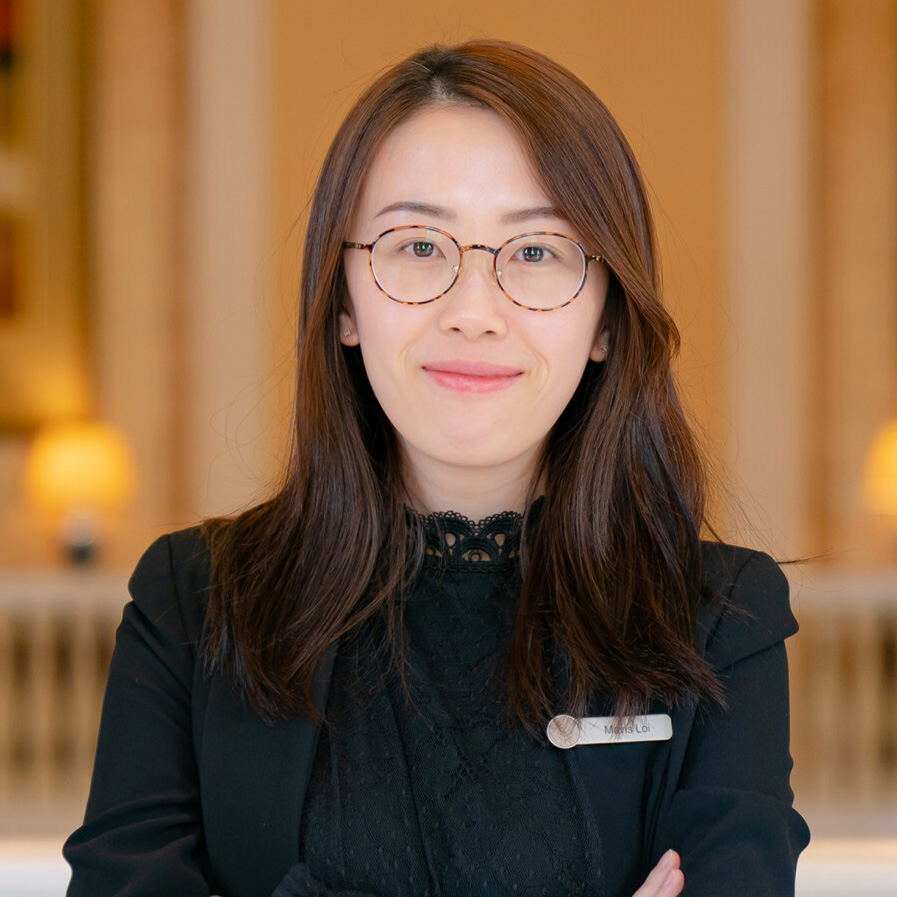 Mavis LoiCommunications ManagerEstrada da Baía de N. Senhora da Esperança, S/NMacauChinamavis.loi@fourseasons.com(853) 8112 8835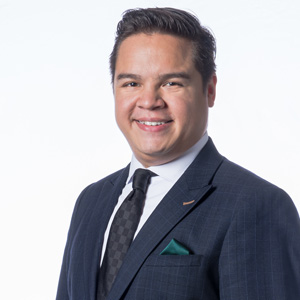 Cristiano NantesDigital Marketing and Communications Manager, Public RelationsEstrada da Baía de N. Senhora da Esperança, S/NMacauChinacristiano.nantes@fourseasons.com(853) 8112 8834 